Методическая разработка заседания клуба здоровья с учащимися 1 класса.Автор: Солдатова Елена Ивановна, учитель начальных классов МОУ «СОШ №1 г. Новоузенска Саратовской области»
Тема: "Расти здоровым"
Цель: обобщение и систематизация знаний учащихся.
Задачи:
1)Обобщить представления детей о здоровье, как одной из главных ценностей человеческой жизни;
 2)Развитие  способности к сохранению и укреплению собственного здоровья, навыков здорового образа жизни
3)Воспитание культуры здоровья
Дидактическое и методическое обеспечение урока:
1) оборудование:
-массажная дорожка
-массажные или резиновые мячики
-цветные деревянные палочки
-аудиоаппаратура
2) материалы для учащихся:
-бумага для рисования
-цветные карандаши
-цветные круги из картона (зелёный и красный)
-листочки  дерева, вырезанный из цветного картона
3) методический материал:
-музыкальные фрагменты
-морские ракушки
-плакат-девиз "Я здоровье сберегу, сам себе я помогу!"
цветные ленточки
-картонная коробка
-зеркальце, фонарик
-карточки со словами
-плакат с изображением дерева без листьев
ХОД ЗАНЯТИЯ.
(Занятие проводится или в классе , свободном от парт, или в спортивном зале. По краям расставлены скамеечки или банкетки. В центре – ковёр, на котором дети выполняют различные упражнения)I.Организационный момент.Дети входят в зал под музыку  по массажной дорожке и садятся на скамейки.-Добрый день, ребята. Я рада видеть вас на занятии в нашем клубе здоровья.II. Сообщение темы и целей занятия.-Ребята, тема сегодняшнего урока «Расти здоровым». В течение всего учебного года на наших занятиях вы знакомились с правилами сохранения своего здоровья, учились жить, применяя их в повседневной жизни, выполнять различные  физические упражнения, позволяющие укрепить здоровье. Сегодня мы ещё раз повторим всё то, чему научились. А девизом нашего урока станут замечательные слова (плакат на доске, читают хором):Я здоровье сберегу,Сам себе я помогу!III. Основная часть.Беседа.-Ребята, вы уже знаете, что здоровье -  величайшая ценность человека. А что же включает в себя это понятие? Давайте вспомним.(Отвечая на вопросы все дети поднимают руки вверх и хором произносят ответ «да»)-Весёлый смех – это здоровье? (да)-Красивая улыбка  - это здоровье? (да)-Стройная фигура-это здоровье? (да)-Хорошая память – это здоровье? (да)-Хороший аппетит – это здоровье? (да)-А сколько лет живёт здоровый человек? (не менее 80-ти лет)-В нашей стране, ребята, много людей, чей возраст перевалил за 100 лет. Долгожители считают, что есть секреты долголетия. Первый секрет – закалённое тело. Второй секрет – хороший характер. Третий секрет – правильное питание и режим дня. Четвёртый секрет – ежедневный физический труд. Эти секреты доступны каждому и каждый из вас, ребята, может стать долгожителем.Игра «Здоровый человек»-Итак, здоровый человек. Какой он? Выберите только те карточки, которые характеризуют здорового человека. (на ковре разложены карточки со словами. Учащиеся выбирают нужные карточки и вывешивают их на доску)Красивый, улыбающийся, толстый, весёлый , закалённый, сутулый, сильный, ловкий, спортивный, румяный, слабый, статный, стройный, бледный, неуклюжий, подтянутый, грустный.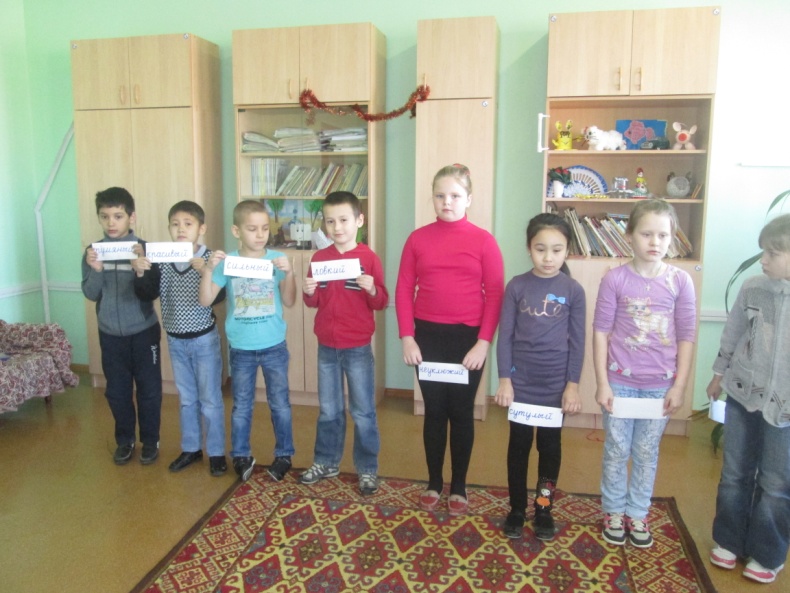 Общеразвивающие упражнения.Миниаутотренинг.-А теперь, ребята, встанем вокруг Круга здоровья и возьмёмся за руки.(Круг здоровья выложен  на ковре в центре класса из деревянных палочек разного цвета, толщиной 2 см и длиной 45 см. Количество палочек равно количеству учащихся класса.)-Чувствуете, в ваших руках появляется тепло. Это тепло исцеляет болезни, укрепляет дух. Круг здоровья даёт нам так много сил, что каждый чувствует себя рядом с ним здоровым. Возьмите частичку круга себе и начнём заниматься.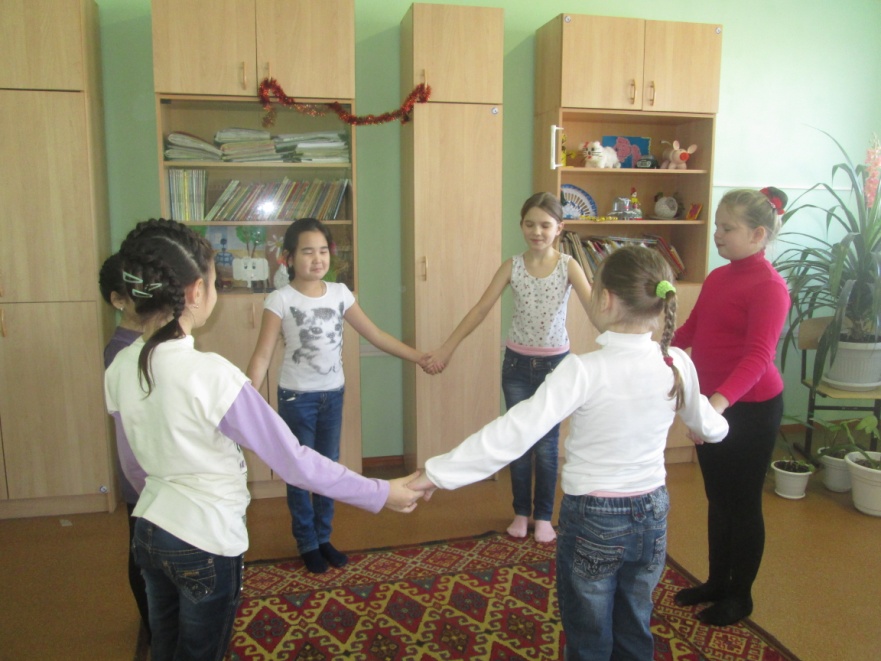 Упражнения с цветными палочками.( под музыку учитель медленно показывает упражнения , а дети повторяют за ним)1.И.п.-ноги врозь, ступни параллельно, палка в руках за спиной. Поднимаясь на носочки поднять палку вверх, потом принять исходное положение.2. Палку переместить на шею. Медленно наклоняем туловище влево, потом вправо.3.Приседания с палкой на шее.4.Повороты туловища вправо-влево с вытянутыми вперёд руками(Выполнив все упражнения с палочками, дети снова выкладывают в центре класса Круг здоровья и становятся вокруг него)4.Упражнения для профилактики плоскостопия.-А сейчас вы будете заряжаться волшебной силой и энергией. Для этого необходимо собрать морские звёздочки и ракушки ногой.(Ракушки – это настоящие маленькие морские ракушки. Вкачестве морских звёзд используются узкие цветные ленточки, связанные в пучок. Всё это раскладывается на полу за кругом)-Ребята, прыгая на одной ножке, вы должны перенести в зажатых пальцах другой ноги все предметы в коробку, которая стоит внутри круга.5. Игра «Светофор здоровья»(дети садятся на скамеечки)-Чтобы вы научились беречь и укреплять своё здоровье, добрые доктора Природы весь год давали вам советы. Что для здоровья человека  полезно, а что вредно? Давайте вспомним это, а поможет нам «Светофор здоровья»(У каждого ученика два картонных круга – зелёный и красный)-Напоминаю, что красный свет светофора сигналит об опасности и вреде здоровью человека, а зелёный – о  том, что для здоровья полезно. На моё утверждение ответьте, показав нужный сигнал:Читать лёжаПеред сном много естьМыть уши каждый деньНосить удобную обувьСлушать громкую музыкуУлыбаться, смеятьсяПравильно питатьсяЧитать при хорошем освещенииГруститьЧистить зубы 2 раза в деньСмотреть телевизор с близкого расстоянияПроветривать комнатуЗакалять свой организмСовершать добрые поступки-Ребята, молодцы! А что мы ещё не назвали из того, что полезно, а что вредит здоровью? Приведите свои примеры и объясните.(Выслушать ответы  детей)6.Чтение наизусть стихотворения Л.Лесных (читают 2 учащиеся)Как бы жизнь не летела,Дней своих не жалей,Делай доброе делоРади счастья людей,Чтобы сердце горело, А не тлело во мгле, Делай доброе дело- Тем живём на земле!-Как видите, ребята, здоровье – это не только благополучное физическое состояние человека. Это ещё и образ жизни человека, его дела, поступки, отношение к окружающим людям. Всё должно быть в гармонии.  И только тогда человек почувствует себя по-настоящему здоровым и счастливым.7.Гимнастика для глаз.-Посмотрите, ребята, у нас на стене появился «солнечный зайчик». Все встаньте свободно. Будем следить за лучиком глазами, не поворачивая головы и туловища.(Учитель зеркальцем или фонариком «запускает»  «солнечного зайчика», который движется по стене сначала влево, затем вправо- 4 раза, вверх и вниз – 4 раза, чертит овал – 4 раза, затем восьмёрку в горизонтальном положении, т.е. движения траектории гимнастики В.Ф.Базарного)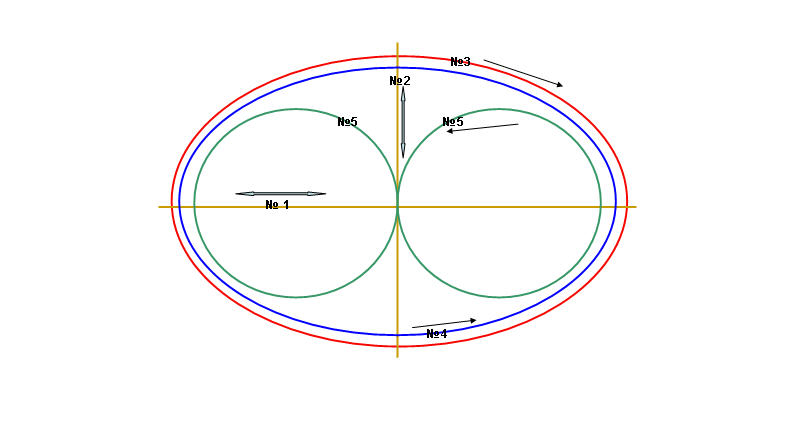 8. Упражнения для профилактики плоскостопия.-Убежал «солнечный зайчик», но не стоит расстраиваться. Давайте нарисуем солнышко большим пальцем правой ноги, а лучики – левой ногой. (Дети выполняют упражнение сидя на скамеечке)-А теперь приготовьте карандаши  и листы бумаги. Нарисуем много-много маленьких солнышек. Для этого снимите носки и вставьте карандаш между первым и вторым пальцами. Рисуем круг – солнышко и прямые линии – лучики.(Пока дети выполняют упражнение, звучит лёгкая, спокойная музыка. Готовые рисунки выставляются на наборное полотно)-Посмотрите, ребята, как светло и радостно стало в нашем классе. А значит, и теплее  и спокойнее на душе у каждого из вас.9.Массаж.-Ребята, вы выполняли данное упражнение сидя и, я думаю, что ваша спинка немного устала. Предлагаю вам сделать массаж. Встаньте друг за другом вокруг Круга Здоровья и мячиком поводите по спине стоящего перед вами. Сначала ведём мяч вверх и вниз (6-8 раз), затем по кругу (6-8 раз)(Используются массажные или резиновые мячики. Упражнение выполняется под музыку)10.Игра «Дерево решений» (На доске висит плакат, на котором изображено дерево без листьев. У каждого ученика листочек  из зелёного картона)-Ребята, каждый человек  - хозяин своей жизни и здоровья. За вас вашу жизнь не проживут ни родители, ни друзья, ни учителя, ни кто-нибудь  другой. На листочках напишите своё решение, что вы будете делать для сохранения и укрепления своего здоровья, начиная словами «Я буду…»(Возможные ответы детей : «Я буду закаляться», «Я буду заниматься спортом», «Я буду правильно питаться», «Я буду добрым и весёлым» и т.д.Записав своё решение, ученики крепят листочки на дерево)-Посмотрите, ребята, вы ещё раз самостоятельно сформулировали правила здоровья, которые должен выполнять каждый человек. Прочитаем из хором.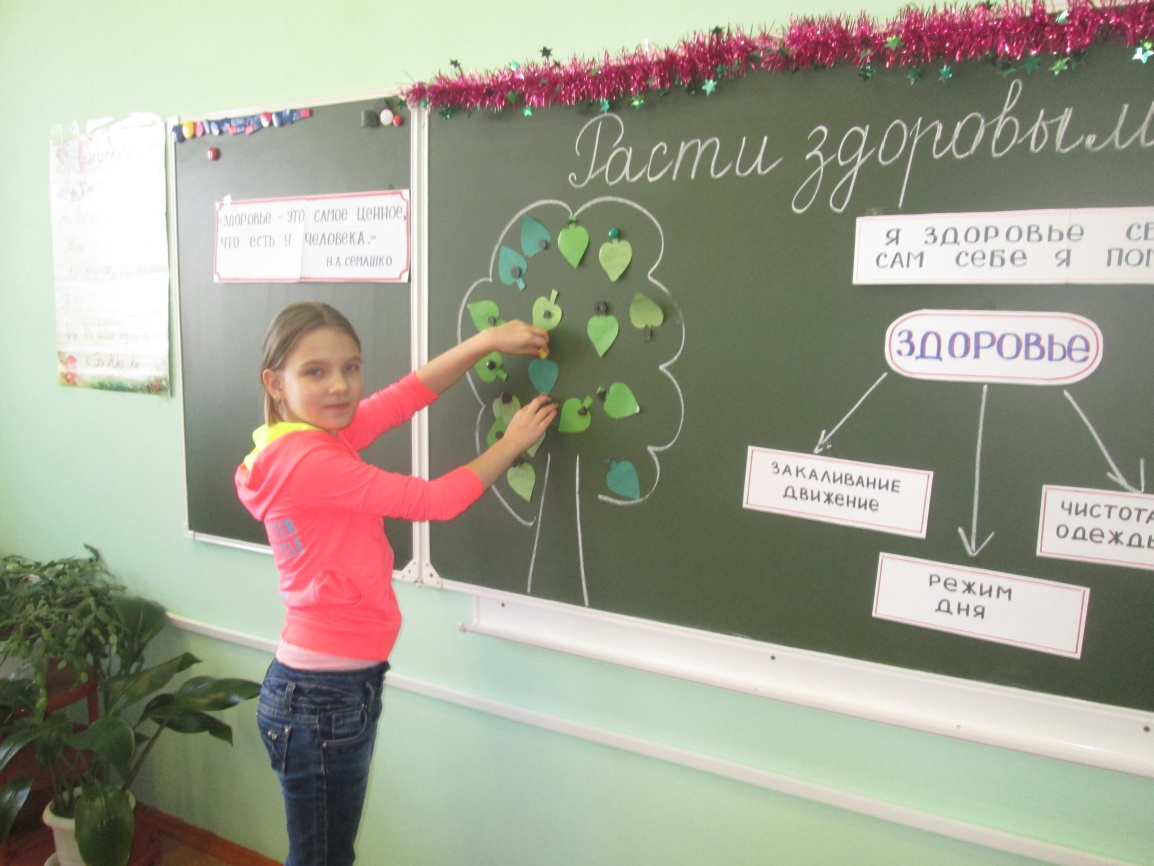 11.Дыхательная гимнастика.-Ребята, вы очень хорошо справились со всеми заданиями. Вы молодцы! Давайте слово «молодцы» произнесём хором: на слог «мо»- глубокий вдох, на слоги «лод» и «цы» - постепенный выдох (повторить 3 раза)IV.Рефлексия.-В заключении, давайте ещё раз встанем в Круг здоровья. Что вы чувствуете?(стали сильнее, увереннее, крепче, дружнее, радостнее и т.д.)-Вы правы, ребята. Я от всего сердца желаю вам на всю жизнь сохранить своё здоровье, заботиться о здоровье окружающих вас людей, быть умными, добрыми , счастливыми!Использованные интернет – источники:http://zanny.ru/docs/100/index-8591.htmlhttp://nsportal.ru/nachalnaya-shkola/vospitatelnaya-rabota/2014/06/04/vneklassnoe-meropriyatie-bud-zdorov